ПОСТАНОВЛЕНИЕО внесении изменений в постановление главы Шоруньжинской сельской администрации  № 4 от 25 мая 1995 года  «О выделении земельного участка»       Руководствуясь  статьей 28 Федерального закона от 6 октября 2003 года N 131-ФЗ "Об общих принципах организации местного самоуправления в Российской Федерации" и  статьей 13 Устава Шоруньжинского сельского поселения Моркинского муниципального района Республики Марий Эл  по заявлению Тимофеева Эдика Тихоновича    по вопросу изменения не правильно указано имя, Шоруньжинская сельская администрация  ПОСТАНОВИЛА: 	1. В виду того, что в постановлении № 4 от 25.05.1995 года в пункте 4 допущена техническая ошибка в указании имени правообладателя земельного участка  «Тимофеев Эрик Тихонович», изменить на «Тимофеев Эдик Тихонович».2. Контроль за исполнением настоящего постановления  оставляю за собой.И.о. главы Шоруньжинской сельской администрации                                Л.Р. Егорова РОССИЙ ФЕДЕРАЦИИМАРИЙ ЭЛ РЕСПУБЛИКЫСЕМОРКО МУНИЦИПАЛ РАЙОНЫНУНЧО ЯЛ КУНДЕМ АДМИНИСТРАЦИЙЖЕТ.Ефремов урем  39  Шоруньжа села,                                                                                                                                                                                                                                                                                                                                                                                             индекс 425127тел.:. / факс: 8(83635)  9-43-45эл.адрес: shorunzha@mail.ru№ 28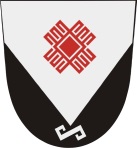 РОССИЙСКАЯ ФЕДЕРАЦИЯ РЕСПУБЛИКА МАРИЙ ЭЛМОРКИНСКИЙ МУНИЦИПАЛЬНЫЙ РАЙОНШОРУНЬЖИНСКАЯ СЕЛЬСКАЯ АДМИНИСТРАЦИЯул.Т.Ефремова, дом 39,с.Шоруньжаиндекс 425127тел./факс  8(83635) 9-43-45эл.адрес: shorunzha@mail.ru08 июля 2021 года 